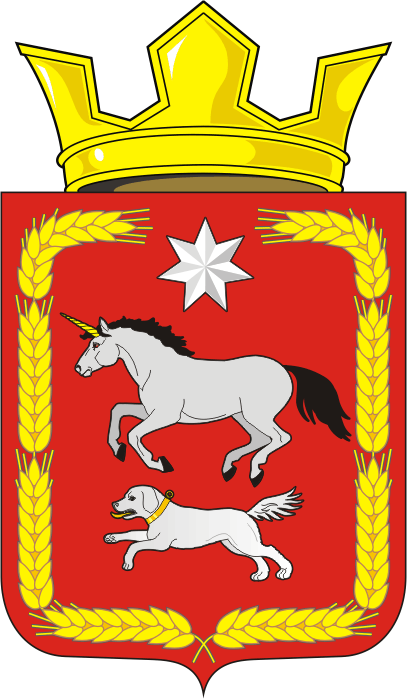 СОВЕТ ДЕПУТАТОВ муниципального образования КАИРОВСКИЙ СЕЛЬСОВЕТ саракташскОГО районА оренбургской областиТРЕТИЙ созывР Е Ш Е Н И ЕВнеочередного двадцать пятого заседания Совета депутатовмуниципального образования Каировский сельсоветтретьего созыва07.12.2018                         с.Каировка                                           № 147В соответствии с Федеральным законом от 2 марта 2007 года № 25-ФЗ «О муниципальной службе в Российской Федерации», законом Оренбургской области от 10 октября 2007 № 1611/339-IV-ОЗ «О муниципальной службе в Оренбургской области», Законом Оренбургской области  от 10.10.2007 № 1599/344-IV-ОЗ «О едином Реестре муниципальных должностей муниципальной службы в Оренбургской области», Уставом муниципального образования Каировский сельсовет  Саракташского района,  1. Утвердить Порядок ведения Реестра муниципальных служащих муниципального образования Каировский сельсовет Саракташского района (далее по тексту - Порядок) в редакции согласно приложению.  2. Утвердить формы Реестра муниципальных служащих муниципального образования Каировский сельсовет Саракташского района согласно приложениям 1, 2   к Порядку.3. Считать утратившим силу Решение Совета Депутатов Каировского сельсовета Саракташского района от 24.12.2010 № 23-Р  «О реестре муниципальных должностей и должностей муниципальной службы администрации  Каировский сельсовет Саракташского района Оренбургской области ».  4. Настоящее постановление вступает в силу после его официального опубликования путем размещения на официальном сайте администрации  сельсовета.          5. Контроль за выполнением настоящего постановления возложить на  главу администрации  сельсовета Кажаева О.М.Глава сельсовета				               О.М.КажаевРазослано:  администрации района,  прокуратуре района, на сайт, в дело.П О Р Я Д О Кведения Реестра муниципальных служащихмуниципального образования Каировский сельсовет Саракташского районаI.Общие положения            1.1. Настоящий Порядок ведения Реестра муниципальных служащих муниципального образования Каировский сельсовет Саракташского района (далее – Порядок) разработан в соответствии с Федеральным законом от 06.10.2003 № 131-ФЗ "Об общих принципах организации местного самоуправления в Российской Федерации", Федеральным законом от 2 марта 2007 года  № 25-ФЗ «О муниципальной службе в Российской Федерации», Законом Оренбургской области от 10 октября 2007 года № 1611/339-IV-ОЗ «О муниципальной службе в Оренбургской области», Законом Оренбургской области от 10.10.2007г   № 1599/344-IV-ОЗ «О едином Реестре муниципальных должностей и должностей муниципальной службы в Оренбургской области»и устанавливает порядок формирования и ведения Реестра муниципальных служащих в администрации муниципального образования  Каировский сельсовет Саракташского района (далее - администрация).           1.2.Реестр муниципальных служащих муниципального образования Каировский сельсовет Саракташского района (далее – Реестр) представляет собой перечень сведений о муниципальных служащих, замещающих должности муниципальной службы органов местного самоуправления муниципального образования, содержащих их основные анкетно-биографические и профессионально-квалификационные данные, является основной формой учета муниципальных служащих.           1.3.Цель ведения Реестра - организация учета прохождения муниципальными служащими администрации муниципальной службы, анализ и использование кадрового потенциала муниципальной службы, совершенствование работы по подбору и расстановке муниципальных служащих.           1.4.Реестр является документом, удостоверяющим наличие должностей муниципальной службы в органах местного самоуправления муниципального образования и фактическое прохождение муниципальной службы лицами, замещающими (или замещавшими) эти должности.           1.5.Сведения, содержащиеся в Реестре, являются основанием для проведения анализа кадрового состава органов местного самоуправления муниципального образования Каировский сельсовет  Саракташского района и выработки предложений и рекомендаций по совершенствованию работы с кадрами для руководителей органов местного самоуправления муниципального образования, формирования резерва кадров для замещения должностей муниципальной службы.           1.6.Сведения, внесенные в Реестр, являются конфиденциальной информацией. Их обработка, передача, распространение и хранение осуществляются в соответствии с действующим законодательством Российской Федерации.2. Структура Реестра муниципальных служащих2.1. В Реестр включаются сведения в соответствии со следующей структурой:-  фамилия, имя, отчество; - дата рождения; - сведения о профессиональном образовании (уровень, наименование учебного заведения, дата окончания, специальность, ученая степень, ученое звание);-дата  поступления на  муниципальную службу;-замещаемая должность муниципальной службы;- группа должности муниципальной службы; - присвоенный классный чин, дата и номер решения о присвоении классного чина;- дата  прохождения последней аттестации, решение аттестационной комиссии;- сведения о включении в  кадровый резерв на вышестоящие должности муниципальной службы;- стаж муниципальной службы;- сведения о  дополнительном профессиональном образовании, повышении квалификации;- сведения о награждении государственными наградами, наградами Оренбургской области и наградами Саракташского района;- Сведения о поощрении  муниципального служащего;- сведения о  наложении на  муниципального служащего   дисциплинарного взыскания;- сведения о  доступе к  сведениям,   составляющим  государственную или иную  охраняемую  законом тайну.3. Порядок формирования и ведения Реестра      3.1.Сведения, включаемые в Реестр, формируются специалистами кадровой службы администрации муниципального образования Каировский сельсовет Саракташского района.      3.2.Формирование сведений для включения в Реестр осуществляется в двух видах: документально (на бумажном носителе) и электронном с обеспечением защиты от несанкционированного доступа и копирования.      3.3.Основанием для формирования сведений с целью последующего включения их в Реестр является поступлением гражданина на муниципальную службу.      3.4.Муниципальный служащий, уволенный с муниципальной службы, исключается из Реестра в день увольнения.           В случае смерти (гибели) муниципального служащего либо признания муниципального служащего безвестно отсутствующим или объявления его умершим решением суда, вступившим в законную силу, муниципальный служащий исключается из Реестра в день, следующий за днем смерти (гибели) или днем вступления в силу решения суда.            3.5.Сбор и внесение в Реестр сведений о политической и религиозной принадлежности, о частной жизни муниципальных служащих запрещается.           3.6.Реестр ведется по форме согласно приложению 1 к настоящему Порядку.           3.7. Ежегодно на 1 января  составляется Аналитическая таблица по форме согласно приложению к Реестру муниципальных служащих муниципального образования  Каировский сельсовет Саракташского района.            3.8.Сведения об изменениях учетных данных муниципальных служащих составляются по форме согласно приложению 2 к настоящему Порядку.            3.9.Сведения для Реестра подготавливаются кадровыми службами органов местного самоуправления на основании личного дела муниципального служащего.           3.10.Сведения в Реестр представляются в кадровую службу администрации муниципального образования Каировский сельсовет Саракташского района, которая является держателем и хранителем Реестра муниципальных служащих муниципального образования. Сведения представляются отдельными (функциональными) органами ежеквартально по состоянию на первое число каждого месяца по форме, указанной в приложении 2 к настоящему Порядку.           3.11.Указанные сведения предоставляются на бумажных носителях, подписываются руководителем и заверяются гербовой печатью органа местного самоуправления. В случае отсутствия изменений учетных данных представляется письменная информация об отсутствии изменений, подписанная руководителем и заверенная гербовой печатью органа местного самоуправления.           3.12.Реестр один раз в год по состоянию на 1 января составляется на бумажном носителе и утверждается главой муниципального образования. Утвержденный Реестр хранится в кадровой службе администрации муниципального образования Саракташский район в течение 10 лет с обеспечением мер, препятствующих несанкционированному доступу к нему, затем передается в архив на постоянное  хранение в порядке, установленном действующим законодательством.4. Предоставление сведений из Реестра4.1. Предоставление сведений о муниципальных служащих, содержащихся в Реестре, осуществляется с соблюдением требований законодательства  по защите информации, содержащей персональные данные, установленных Трудовым кодексом Российской Федерации, Федеральным законом от 27.07.2006 N 152-ФЗ "О персональных данных" и иными нормативными правовыми актами.             4.2. Сведения из Реестра предоставляются специалистами кадровой службы администрации сельсовета  в виде выписок в соответствии с запросами лиц и организаций, имеющих доступ к запрашиваемой информации, и (или) на основании соответствующего распоряжения главы администрации. Выписка из Реестра удостоверяется специалистом по кадрам.          4.3.Передача сведений из Реестра третьей стороне не допускается без  письменного согласия муниципального служащего, за исключением случаев, установленных федеральным законодательством.          4.4.Передача сведений из Реестра третьей стороне осуществляется по письменному разрешению главы муниципального образования.5. Ответственность5.1. Лица, уполномоченные на получение, обработку, хранение, передачу и любое другое использование персональных данных работников, содержащихся в Реестре, несут дисциплинарную и иную, предусмотренную действующим законодательством, ответственность за недостоверное или несвоевременное представление сведений для формирования и ведения Реестра, а также за несоблюдение требований действующего законодательства  по защите информации, содержащей персональные данные6. Заключительные положения  6.1.Внесение изменений в настоящий Порядок осуществляется в том же порядке, как и его принятие.            6.2.Споры, связанные с ведением Реестра, рассматриваются в соответствии с действующим законодательством.Реестрмуниципальных служащих муниципального образования Каировский сельсовет Саракташского района  Оренбургской области, замещающих должности муниципальной службы в  _______________________________________________по состоянию на 1 января  20____  годаРуководитель                                                                             подпись                                                            Расшифровка подписи                          Аналитическая таблицак Реестру муниципальных  служащих администрации Каировского сельсовета Саракташского района Оренбургской  области, замещающих должности муниципальной службы в администрации муниципального образования Каировский сельсоветСаракташского района  Оренбургской областипо состоянию на  1 ___________ 200__ года.Об утверждении Порядка ведения Реестрамуниципальных служащих муниципального образованияКаировский сельсовет Саракташский район Оренбургской областиПриложение решению Совета депутатов  сельсовета от 07.12.2018 № 147-р                                                                                                                                                              Приложение  1                                                                                                                                                     к Порядку ведения Реестра муниципальных служащих                                                                                                                                                           Саракташского района    Оренбургской     области, замещающих                                                                                                                                                                                                                                                                                                                                      должности муниципальной   службы в муниципальном образовании Каировский сельсовет Саракташского районаN 
п/пФамилия,
имя,  
отчествоНаименование структурного подразделенияДата  
рожденияСведения о   
профессиональном образовании(уровень, наименование учебного заведения, дата окончания, специальность, ученая степень, ученое звание)Дата    
поступления на     
муниципальную службуЗамещаемая должность муниципальной службыГруппа   
должности 
муниципальной службыПрисвоенный классный чин, дата и номер решения о присвоении классного чина1234567910Дата  
прохождения 
последней аттестации, решение аттестационной комиссииСведения о   
включении в  
кадровый резерв на вышестоящие должности муниципальной службыСтаж муниципальной службыСведения о   
дополнительном 
профессиональном образовании, повышении квалификацииСведения о 
награждении государственными наградами, наградами Оренбургской области и наградами Саракташского районаСведения о 
поощрении  
муниципального служащегоСведения о   
наложении на  
муниципального 
служащего   
дисциплинарного взысканияСведения о   
доступе к  сведениям,   составляющим  государственную или иную    
охраняемую   
законом тайну             1112131415161718Приложение                                                                                                                                                       к Реестру муниципальных служащих                                                                                                                                                           Каировского сельсовета Саракташского района                                                                                                                                                                Оренбургской     области, замещающих                                                                                                                                                                                     должности муниципальной                                                                                                                                                    службы в муниципальном образовании Каировский сельсовет Саракташского района


Числен-ность
(чел.) Наименование групп должностей муниципальной службы     Наименование групп должностей муниципальной службы    


Числен-ность
(чел.)группа
"Высшая"группа
"Младшая"Всего           
муниципальных
служащих по     
факту           мужчин          женщины         Образование     *   высшее          среднее         
профессиональноеученая степень  Возраст         *   до 30 лет       от 30 до 40 лет от 40 до 50 лет от 50 до 60 лет более 60 лет    Стаж            
муниципальной 
службы          *   от 1 до 5 лет   от 5 до 10 лет  от 10 до 15 лет более 15 лет    Количество      
муниципальных    
служащих,       
прошедших       *   переподготовку  повышение       
квалификации    стажировку      Классный чин    муниципальной 
службы  Действительный  муниципальный 
советник 1 класса          Действительный  муниципальный 
советник 2 класса          Действительный  муниципальный советник 3 класса          Секретарь       муниципальной службы    1 класса          Секретарь       муниципальной 
службы    2  класса          Секретарь       муниципальной 
службы                 3   класса          